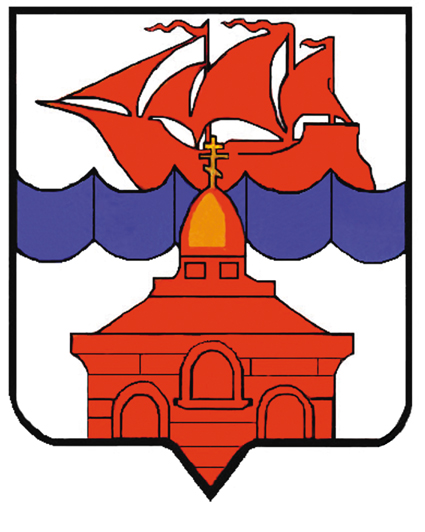 РОССИЙСКАЯ  ФЕДЕРАЦИЯКРАСНОЯРСКИЙ КРАЙТАЙМЫРСКИЙ ДОЛГАНО-НЕНЕЦКИЙ МУНИЦИПАЛЬНЫЙ РАЙОНАДМИНИСТРАЦИЯ СЕЛЬСКОГО ПОСЕЛЕНИЯ ХАТАНГАПОСТАНОВЛЕНИЕО внесении изменений в Постановление администрации сельского поселения Хатанга от 20.01.2011 года № 019-П «Об утверждении Положения о порядке проведения конкурсного отбора поставщика бензина для реализации населению и сельскохозяйственным организациям поселков сельского поселения Хатанга (кроме п. Каяк) в 2011 году»Рассмотрев требование прокурора  Таймырского Долгано-Ненецкого района 16.11.2011 года № 4-7-23-1-2011 «Об изменении нормативного правового акта с целью исключения выявленного коррупционного фактора», руководствуясь Постановлением Конституционного Суда РФ от 17.06.2004 г. № 12-п «По делу о проверке конституционности пункта 2 статьи 155, пунктов 2 и 3 статьи 156 и абзаца двадцать второго статьи 283 Бюджетного кодекса Российской Федерации в связи с запросами Администрации Санкт-Петербурга, Законодательного Собрания Красноярского края, Красноярского краевого суда и Арбитражного суда Республики Хакасия",ПОСТАНОВЛЯЮ:Внести в приложение №1 к Постановлению администрации сельского поселения Хатанга от 20.01.2011 года №019-П «Об утверждении Положения о порядке проведения конкурсного отбора поставщика бензина для реализации населению и сельскохозяйственным организациям поселков сельского поселения Хатанга (кроме п. Каяк) в 2011 году» следующие изменения:в пункте 7 слова «и иные документы по требованию администрации сельского поселения Хатанга» заменить на «- копии разрешительных документов в случае, если в соответствии с законодательством Российской Федерации установлены таковые требования к лицам, осуществляющим реализацию ГСМ».Настоящее Постановление вступает в силу со дня подписания и подлежит     обязательному опубликованию.Контроль за исполнением настоящего Постановления оставляю за собой.Руководитель администрациисельского поселения Хатанга                                                                            Н.А. Клыгина 21 ноября .                                                        №  137 -П